OGGETTO: MANIFESTAZIONE DI INTERESSE FINALIZZATA ALL’INDIVIDUAZIONE DI SOGGETTI DEL TERZO SETTORE DISPONIBILI ALLA CO-PROGETTAZIONE E REALIZZAZIONE DELL’INTERVENTO “S.G.M -SOSTEGNO ALLE VITTIME DI REATO, GIUSTIZIA RIPARATIVA E MEDIAZIONE PENALE IN CAMPANIA” AI SENSI DEL D.LGS. 117/2017 (n. 459 del 19/10/2021). CUP B29J21024520003         Linea di Azione 1) “Giustizia Riparativa e Mediazione Penale”                       FORMULARIO DI PROGETTOTITOLO DEL PROGETTOSOGGETTO PROPONENTEPartner 1, 2…n(Da compilare per ciascun partner in caso di raggruppamento)QUALITÀ DELLA PROPOSTA PROGETTUALEB1. Descrivere l’articolazione del progetto che si intende realizzare, specificando l’obiettivo strategico e i risultati attesi, anche con riferimento alle tempistiche relative alle singole attivitàB2. Descrivere gli interventi di percorsi di giustizia riparativa e mediazione penale che si intendono realizzare, il numero, la tipologia dei destinatari interessati e le modalità di coinvolgimento degli stessiB3. Descrivere il gruppo di lavoro proposto, le modalità di organizzazione e di interazione con i diversi soggetti coinvolti nel progetto. Specificare, per ciascuna risorsa, il ruolo nel progetto, il profilo professionale e le esperienze maturate nelle materie oggetto dell’Avviso, specificando il committente ed il periodo di attività svoltaB4 Descrivere le modalità di gestione ed organizzazione delle attività e le modalità di raccordo con gli uffici regionali del Ministero della Giustizia e/o degli Enti Locali titolari dei servizi di Assistenza socialeB5. Descrivere gli aspetti innovativi della proposta in termini di servizi offerti, strumenti, metodologie e strategie d'intervento.B6. Descrivere il piano di monitoraggio e valutazione, con particolare riferimento all’attuazione delle singole attività e al raggiungimento degli obiettivi previsti.B7. Descrivere le reti dei soggetti del territorio che si intendono coinvolgere nel progetto e le modalità di attivazione delle stesse.CRONOPROGRAMMAIndicare l’articolazione temporale del progetto (max 24 mesi), specificando le diverse attività e servizi erogati (max 21 mesi), anche in parallelo.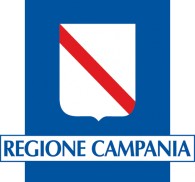 Allegato C1PIANO FINANZIARIOCompilare il budget sottostante, nel rispetto dei massimali indicati nell’art. 6  dell’Avviso Pubblico.Allegato C1Il sottoscritto/a	in qualità di legale rappresentante del soggetto proponente, dichiara, ai sensi e per gli effetti degli articoli 46 e 47 del D.P.R. 445/2000 e con la espressa consapevolezza di quanto prescritto dagli articoli 75 e 76 del medesimo DPR, rispettivamente sulle conseguenze civili e penali a cui può andare incontro in caso di dichiarazioni mendaci, che quanto sopra riportato nella presente proposta progettuale corrisponde al veroFirma del Legale Rappresentante(in caso di raggruppamento firma del legale rappresentante del soggetto capofila)	Soggetto del Terzo Settore, di cui all’art. 4 del D.lgs. 3 luglio 2017, n. 117 “Codice del Terzo Settore”	Soggetto del Terzo Settore, di cui all’art. 4 del D.lgs. 3 luglio 2017, n. 117 “Codice del Terzo Settore”	Soggetto del Terzo Settore, di cui all’art. 4 del D.lgs. 3 luglio 2017, n. 117 “Codice del Terzo Settore”	In qualità di soggetto capofila del partenariato, in caso di raggruppamento	In qualità di soggetto capofila del partenariato, in caso di raggruppamento	In qualità di soggetto capofila del partenariato, in caso di raggruppamentoDenominazioneNatura giuridicaIndirizzo sede legaleIndirizzo sede operativaVia e n. civicoIndirizzo sede operativaCittàIndirizzo sede operativaCAPTelefono sede operativaIndirizzo PECCodice Fiscale/Partita IVACognome e nome del Legale Rappresentante	Soggetto del Terzo Settore, di cui all’art. 4 del D.lgs. 3 luglio 2017, n. 117 “Codice del Terzo Settore”	Soggetto del Terzo Settore, di cui all’art. 4 del D.lgs. 3 luglio 2017, n. 117 “Codice del Terzo Settore”	Soggetto del Terzo Settore, di cui all’art. 4 del D.lgs. 3 luglio 2017, n. 117 “Codice del Terzo Settore”DenominazioneNatura giuridicaIndirizzo sede legaleIndirizzo sede operativaVia e n. civicoCittàCAPTelefono sede operativaIndirizzo PECCodice Fiscale/Partita IVACognome e nome del Legale RappresentanteTerritorio di riferimento della proposta progettuale (è necessario identificare un unico territorio):Corte di Appello di Napoli; specificare_____________________________Corte di Appello di Salerno; specificare_____________________________	NRuolo nel progettoProfilo professionaleEsperienze nelle materie oggetto dell'Avviso (indicare il n di anni/mesi per ciascuna esperienzaNRuolo nel progettoInterventi di giustizia riparativa e mediazione penaleMESEMESEMESEMESEMESEMESEMESEMESEMESEMESEMESEMESEPercorso1234567891111212Attività 1: …Attività 2: …Attività 3: …A) Spese ammissibili PersonaleA) Spese ammissibili PersonaleA) Spese ammissibili PersonaleA) Spese ammissibili PersonaleA) Spese ammissibili PersonaleA) Spese ammissibili PersonaleAttivitàTipologia figure professionaliNumeroN oreCosto orario lordoImporto TotaleSupporto psicologico                      (max €. 25/h) Tutoring specialistico                     (max €. 25/h) Consulenza legale                       (max €. 25/h)Assistente sociale                       (max €. 25/h)Mediazione penale - almeno 2 operatori -                                                        (max €. 25/h)B) Spese di gestioneB) Spese di gestioneDescrizioneImporto (max. € 1.000)